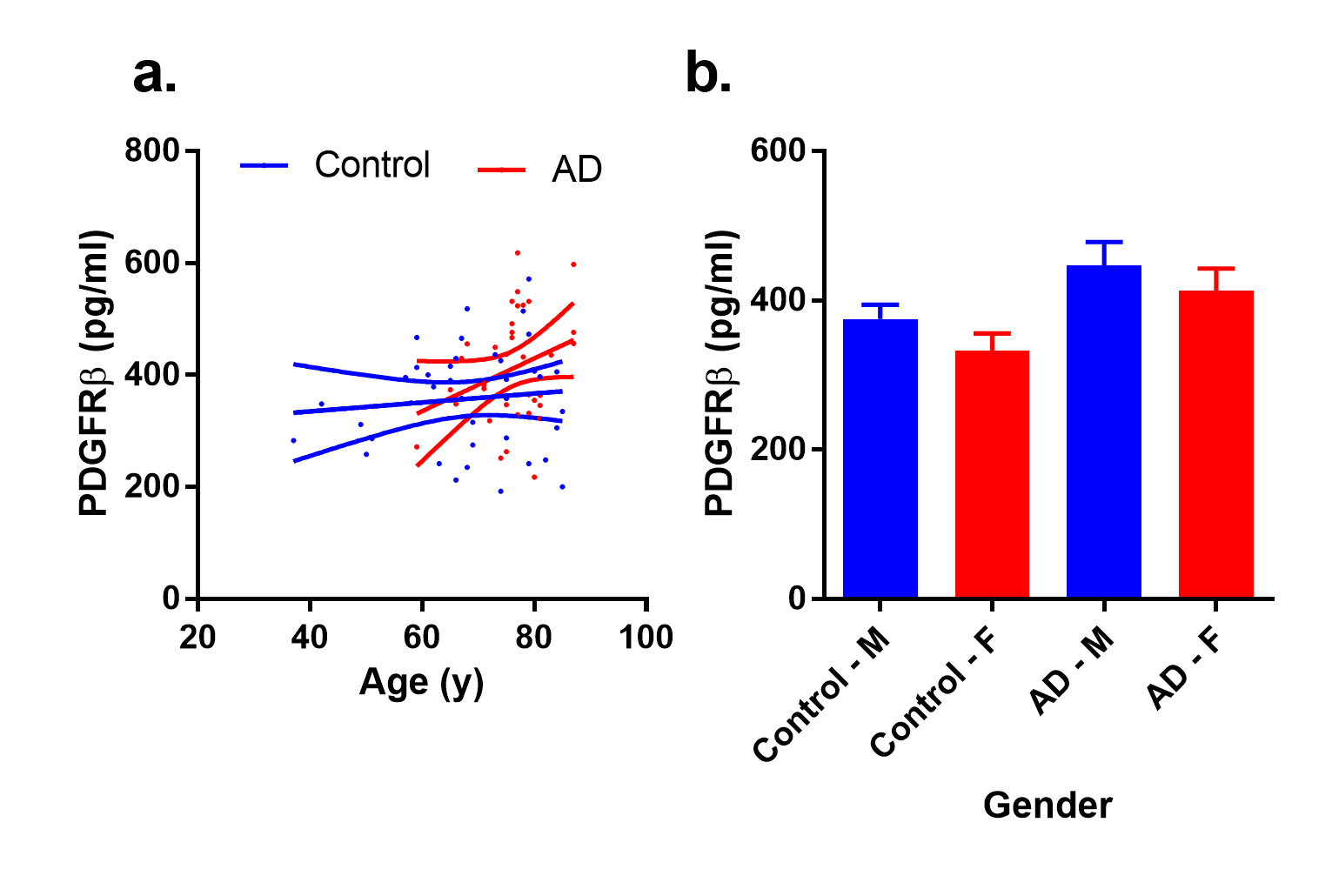 Additional file 1: Figure S1 CSF-sPDGFRβ is not altered in relation to age or gender. (a) Scatterplot showing no statistically significant relationship between CSF-sPDGFRβ level and age in AD (red) and control (green). The best-fit linear regression line and 95% confidence interval for each group are superimposed. (b) Bar chart showing CSF-sPDGFRβ level in control and AD group stratified for gender. No significant differences were observed. Bars represent the mean ± SEM.